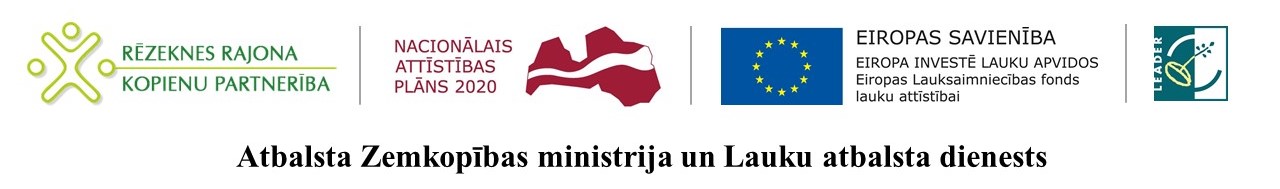 ATBALSTA PRETENDENTA PAŠNOVĒRTĒJUMSpar projekta atbilstību vietējās attīstības stratēģijā attiecīgajā Rīcībā noteiktajiem projektu vērtēšanas kritērijiemAtbalsta pretendents novērtē savu projektu atbilstoši vērtēšanas kritērijiem stratēģijā un metodikā, aizpildot tikai kolonnas “Pašnovērtējums (F) un Pamatojums (G)”. Stratēģija un detalizēts kritēriju izpildes skaidrojums pieejams projektu vērtēšanas metodikā: www.rezeknespartneriba.lvMĒRĶIS: Vietas potenciāla attīstības iniciatīvasRĪCĪBA (atzīmē atbilstošo):   2.1. “Saglabāts un popularizēts kultūrvēstures, dabas mantojums, uzlabota sabiedriskā infrastruktūra”	  2.2. “Iedzīvotāju iniciatīvu attīstība, mūžizglītība”  2.3. “Sociālo un veselības pakalpojumu attīstība”PROJEKTA NOSAUKUMS:_____________________________________________________________________________________________*Sociāli mazaizsargāta persona – personas ar invaliditāti, personas virs darbaspējas vecuma, pirmspensijas vecuma personas, jaunieši vecumā no 15-25 gadiem, ģimenes ≥ 3 bērni, ilgstošie bezdarbnieki, personas, kas atbrīvotas no brīvības atņemšanas iestādēm u.c.).Datums: _________________Vārds, uzvārds, paraksts: ____________________ABCCDEFGNr.p.k.Kritēriju grupaKritērijsKritērijsPunktiProjektaiesniegumaattiecīgā sadaļaPašnovērtējums(punkti) (D)Pamatojumspunktu skaita atbilstībai (C)Projekta atbilstība SVVA stratēģijaiProjekta atbilstība SVVA stratēģijaiProjekta atbilstība SVVA stratēģijaiProjekta atbilstība SVVA stratēģijaiProjekta atbilstība SVVA stratēģijaiProjekta atbilstība SVVA stratēģijaiProjekta atbilstība SVVA stratēģijaiProjekta atbilstība SVVA stratēģijai1.1.Projekts atbilst SVVA stratēģijas mērķim un ir saskaņā ar rīcības plānā noteikto rīcību un VRG darbības teritorijuAtbilst Atbilst 2Projekta iesniegums kopumā1.1.Projekts atbilst SVVA stratēģijas mērķim un ir saskaņā ar rīcības plānā noteikto rīcību un VRG darbības teritorijuNeatbilst Projekti, kas neatbilst vietējās attīstības stratēģijas rīcības plānā iekļautajai attiecīgajai rīcībai un VRG darbības teritorijai, tālāk netiek vērtēti, saņem negatīvu atzinumu.Neatbilst Projekti, kas neatbilst vietējās attīstības stratēģijas rīcības plānā iekļautajai attiecīgajai rīcībai un VRG darbības teritorijai, tālāk netiek vērtēti, saņem negatīvu atzinumu.0Projekta iesniegums kopumāVispārējie kritērijiVispārējie kritērijiVispārējie kritērijiVispārējie kritērijiVispārējie kritērijiVispārējie kritērijiVispārējie kritērijiVispārējie kritēriji2.1.Projekta sasaiste ar Stratēģijā (1.4. sadaļā) noteiktajām iedzīvotāju vajadzībāmProjektā detalizēti aprakstīta sasaiste ar Stratēģijā noteiktajām iedzīvotāju vajadzībām un projektu idejāmProjektā detalizēti aprakstīta sasaiste ar Stratēģijā noteiktajām iedzīvotāju vajadzībām un projektu idejām2Stratēģijā (1.4. sadaļa)B.15.2.1.Projekta sasaiste ar Stratēģijā (1.4. sadaļā) noteiktajām iedzīvotāju vajadzībāmProjektā nav aprakstīta sasaiste ar Stratēģijā noteiktajām iedzīvotāju vajadzībām un projektu idejāmProjektā nav aprakstīta sasaiste ar Stratēģijā noteiktajām iedzīvotāju vajadzībām un projektu idejām0Stratēģijā (1.4. sadaļa)B.15.2.2.Inovāciju kritērijs Vērtēts tiek saskaņā ar stratēģijas 2.3. sadaļas tabulu, ja atbilst inovāciju kritērijam, projekts saņem 2 punktus (izpildīties var vairāki inovācijas kritēriji, un iegūtos punktus summē kopā)Oriģinalitāte (jauns vai būtiski uzlabots pakalpojums, produkts)Oriģinalitāte (jauns vai būtiski uzlabots pakalpojums, produkts)0/2B.3.1.2.2.Inovāciju kritērijs Vērtēts tiek saskaņā ar stratēģijas 2.3. sadaļas tabulu, ja atbilst inovāciju kritērijam, projekts saņem 2 punktus (izpildīties var vairāki inovācijas kritēriji, un iegūtos punktus summē kopā)Kultūrvēsturiskā mantojuma sasaiste ar inovācijāmKultūrvēsturiskā mantojuma sasaiste ar inovācijām0/2B.3.1.2.2.Inovāciju kritērijs Vērtēts tiek saskaņā ar stratēģijas 2.3. sadaļas tabulu, ja atbilst inovāciju kritērijam, projekts saņem 2 punktus (izpildīties var vairāki inovācijas kritēriji, un iegūtos punktus summē kopā)Ražojumu/ pakalpojumu/aktivitāšu sasaiste ar zinātni un pētniecībuRažojumu/ pakalpojumu/aktivitāšu sasaiste ar zinātni un pētniecību0/2B.3.1.Kvalitātes kritērijiKvalitātes kritērijiKvalitātes kritērijiKvalitātes kritērijiKvalitātes kritērijiKvalitātes kritērijiKvalitātes kritērijiKvalitātes kritēriji3.1.Projekta mērķis un nepieciešamie resursiProjekta mērķis sasniedzams un izmērāms, detalizēti aprakstīti nepieciešamie resursiProjekta mērķis sasniedzams un izmērāms, detalizēti aprakstīti nepieciešamie resursi2B.5./B.6.3.1.Projekta mērķis un nepieciešamie resursiProjekta mērķis daļēji sasniedzams un izmērāms, daļēji aprakstīti nepieciešamie resursiProjekta mērķis daļēji sasniedzams un izmērāms, daļēji aprakstīti nepieciešamie resursi1B.5./B.6.3.1.Projekta mērķis un nepieciešamie resursiProjekta mērķis nav sasniedzams un izmērāms, nav aprakstīti nepieciešamie resursiProjekta mērķis nav sasniedzams un izmērāms, nav aprakstīti nepieciešamie resursi0B.5./B.6.3.2.Projektā veikta pakalpojuma/ teritorijas analīze Projektā detalizēti pamatota pakalpojuma/aktivitātes vajadzība teritorijāProjektā detalizēti pamatota pakalpojuma/aktivitātes vajadzība teritorijā2B.6./B.7./B.8.3.2.Projektā veikta pakalpojuma/ teritorijas analīze Projektā daļēji pamatota pakalpojuma/aktivitātes vajadzība teritorijāProjektā daļēji pamatota pakalpojuma/aktivitātes vajadzība teritorijā1B.6./B.7./B.8.3.2.Projektā veikta pakalpojuma/ teritorijas analīze Nav pamatota pakalpojuma/ aktivitātes vajadzība teritorijāNav pamatota pakalpojuma/ aktivitātes vajadzība teritorijā0B.6./B.7./B.8.3.3.Projekta tiešie labuma guvējiProjektā detalizēti aprakstīta mērķa grupa un tiešā labuma guvēju skaits virs 50Projektā detalizēti aprakstīta mērķa grupa un tiešā labuma guvēju skaits virs 502B.5./ B.6./B.15.3.3.Projekta tiešie labuma guvējiProjektā detalizēti aprakstīta mērķa grupa un tiešā labuma guvēju skaits virs 10Projektā detalizēti aprakstīta mērķa grupa un tiešā labuma guvēju skaits virs 101B.5./ B.6./B.15.3.3.Projekta tiešie labuma guvējiProjektā vispārīgi aprakstīta mērķa grupa un/vai tiešā labuma guvēju skaits zem 10Projektā vispārīgi aprakstīta mērķa grupa un/vai tiešā labuma guvēju skaits zem 100B.5./ B.6./B.15.3.4.Projekta ilgtspējaPlānotās aktivitātes ir skaidri definētas un nodrošinās kvalitatīvu rezultātu un tā dzīvotspēju pēc projekta realizācijasPlānotās aktivitātes ir skaidri definētas un nodrošinās kvalitatīvu rezultātu un tā dzīvotspēju pēc projekta realizācijas2B.5./ B.6./B.15.3.4.Projekta ilgtspējaPlānotās aktivitātes daļēji definētas un daļēji nodrošinās kvalitatīvu rezultātu un tā dzīvotspēju pēc projekta realizācijasPlānotās aktivitātes daļēji definētas un daļēji nodrošinās kvalitatīvu rezultātu un tā dzīvotspēju pēc projekta realizācijas1B.5./ B.6./B.15.3.4.Projekta ilgtspējaPlānotās aktivitātes nav definētas un nenodrošinās kvalitatīvu rezultātu un tā funkcionalitāti pēc projekta realizācijasPlānotās aktivitātes nav definētas un nenodrošinās kvalitatīvu rezultātu un tā funkcionalitāti pēc projekta realizācijas0B.5./ B.6./B.15.3.5.Projekts veicina dažādu partneru sadarbībuJa tiek plānota sadarbība, obligāta prasība pievienot sadarbības/nodomu līgumu un aprakstu.Projekts tiek īstenots vairāku partneru sadarbībā, un projektā skaidri aprakstīti ieguvumi no savstarpējās sadarbībasProjekts tiek īstenots vairāku partneru sadarbībā, un projektā skaidri aprakstīti ieguvumi no savstarpējās sadarbības2B.6./B.13.3.5.Projekts veicina dažādu partneru sadarbībuJa tiek plānota sadarbība, obligāta prasība pievienot sadarbības/nodomu līgumu un aprakstu.Projektā nav paredzēta vairāku partneru sadarbība Projektā nav paredzēta vairāku partneru sadarbība 0B.6./B.13.3.6.Projekta publicitātes nodrošināšanaObligāta prasība pievienot publicitātes plānu (veidlapa pieejama  metodikā)Projektā detalizēti aprakstītas aktivitātes publicitātes nodrošināšanai, kas ir pamatotas publicitātes plānā, norādīti vismaz 2 mediji, kuros tiks publicēta informācijaProjektā detalizēti aprakstītas aktivitātes publicitātes nodrošināšanai, kas ir pamatotas publicitātes plānā, norādīti vismaz 2 mediji, kuros tiks publicēta informācija2B.13.3.6.Projekta publicitātes nodrošināšanaObligāta prasība pievienot publicitātes plānu (veidlapa pieejama  metodikā)Projektā daļēji aprakstītas aktivitātes projekta publicitātes nodrošināšanai, kas ir daļēji pamatotas publicitātes plānā, norādīti vismaz 2 mediji, kuros tiks publicēta informācijaProjektā daļēji aprakstītas aktivitātes projekta publicitātes nodrošināšanai, kas ir daļēji pamatotas publicitātes plānā, norādīti vismaz 2 mediji, kuros tiks publicēta informācija1B.13.3.6.Projekta publicitātes nodrošināšanaObligāta prasība pievienot publicitātes plānu (veidlapa pieejama  metodikā)Projektā nav aprakstītas aktivitātes projekta publicitātes nodrošināšanai, nav pamatotas publicitātes plānā, nav norādīti vismaz 2 mediji, kuros tiks publicēta informācijaProjektā nav aprakstītas aktivitātes projekta publicitātes nodrošināšanai, nav pamatotas publicitātes plānā, nav norādīti vismaz 2 mediji, kuros tiks publicēta informācija0B.13.Specifiskie kritērijiSpecifiskie kritērijiSpecifiskie kritērijiSpecifiskie kritērijiSpecifiskie kritērijiSpecifiskie kritērijiSpecifiskie kritērijiSpecifiskie kritēriji4.1.Projekts paredz sociāli mazaizsargāto personu iesaisti*Projekts paredz sociāli mazaizsargāto personu iesaistiProjekts paredz sociāli mazaizsargāto personu iesaisti2B.6./B.15.4.1.Projekts paredz sociāli mazaizsargāto personu iesaisti*Projekts neparedz sociāli mazaizsargāto personu iesaistiProjekts neparedz sociāli mazaizsargāto personu iesaisti0B.6./B.15.4.2.Projekta īstenošanas rezultāts veicinās VRG darbības teritorijas atpazīstamībuProjekta īstenošanas rezultātā izveidots/labiekārtots objekts, kas popularizē VRG darbības teritoriju tūrisma un sabiedrisko aktivitāšu jomāProjekta īstenošanas rezultātā izveidots/labiekārtots objekts, kas popularizē VRG darbības teritoriju tūrisma un sabiedrisko aktivitāšu jomā2B.6/B.13./B.154.2.Projekta īstenošanas rezultāts veicinās VRG darbības teritorijas atpazīstamībuProjekta īstenošanas rezultātā nav izveidots/labiekārtots objekts, kas popularizē VRG darbības teritoriju tūrisma un sabiedrisko aktivitāšu jomāProjekta īstenošanas rezultātā nav izveidots/labiekārtots objekts, kas popularizē VRG darbības teritoriju tūrisma un sabiedrisko aktivitāšu jomā0B.6/B.13./B.154.3.Projekts veicina vietējā teritorijā raksturīgo vērtību, tradīciju, kultūras mantojuma saglabāšanu un popularizēšanuProjekta rezultātā tiks veicināta vietējā teritorijā raksturīgo vērtību, tradīciju, kultūras mantojuma saglabāšana un popularizēšanaProjekta rezultātā tiks veicināta vietējā teritorijā raksturīgo vērtību, tradīciju, kultūras mantojuma saglabāšana un popularizēšana1B.5./B.6.4.3.Projekts veicina vietējā teritorijā raksturīgo vērtību, tradīciju, kultūras mantojuma saglabāšanu un popularizēšanuProjekta rezultātā netiks veicināta vietējā teritorijā raksturīgo vērtību, tradīciju, kultūras mantojuma saglabāšana un popularizēšanaProjekta rezultātā netiks veicināta vietējā teritorijā raksturīgo vērtību, tradīciju, kultūras mantojuma saglabāšana un popularizēšana0B.5./B.6.Maksimālais kopējais punktu skaits:Maksimālais kopējais punktu skaits:Maksimālais kopējais punktu skaits:27      Pašvērtējuma punktu (F) kopsumma:      Pašvērtējuma punktu (F) kopsumma:F=(1.1.+2.1.+2.2.+3.1.+3.2.+3.3.+ 3.4.+3.5.+3.6.+4.1.+4.2.+4.3.)F=(1.1.+2.1.+2.2.+3.1.+3.2.+3.3.+ 3.4.+3.5.+3.6.+4.1.+4.2.+4.3.)Minimālais punktu skaits, lai tas būtu atbilstošs vietējās attīstības stratēģijai:Minimālais punktu skaits, lai tas būtu atbilstošs vietējās attīstības stratēģijai:Minimālais punktu skaits, lai tas būtu atbilstošs vietējās attīstības stratēģijai:10      Pašvērtējuma punktu (F) kopsumma:      Pašvērtējuma punktu (F) kopsumma:F=(1.1.+2.1.+2.2.+3.1.+3.2.+3.3.+ 3.4.+3.5.+3.6.+4.1.+4.2.+4.3.)F=(1.1.+2.1.+2.2.+3.1.+3.2.+3.3.+ 3.4.+3.5.+3.6.+4.1.+4.2.+4.3.)